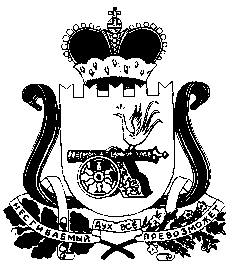 АДМИНИСТРАЦИЯ ШАТАЛОВСКОГО СЕЛЬСКОГО ПОСЕЛЕНИЯ ПОЧИНКОВСКОГО РАЙОНА СМОЛЕНСКОЙ ОБЛАСТИРАСПОРЯЖЕНИЕот 30 ноября 2018 года                                                   №  75         д.ШаталовоВ соответствии с Федеральным законом от 06.10.2003 №131-ФЗ «Об общих принципах организации местного самоуправления в Российской Федерации»РАСПОРЯЖАЮСЬ1. В установленном законодательством порядке организовать и провести аукцион в электронной форме на право заключения контракта на  приобретение легкового автомобиля Chevrolet NIVA комплектация GLC (или эквивалент).2.Утвердить аукционную документацию по проведению аукциона в электронной форме на право заключения контракта на  приобретение легкового автомобиля Chevrolet NIVA комплектация GLC (или эквивалент).3. Создать аукционную комиссию  в составе:Председатель комиссии:Зыкова Елена Алексеевна – Глава муниципального образования Шаталовского сельского поселения Починковского района Смоленской области;Члены комиссии:Бачурина Ольга Николаевна  – главный специалист Администрации Шаталовского сельского поселения Починковского района Смоленской области;Филимонова Галина Петровна – специалист I категории Администрации Шаталовского сельского поселения Починковского района Смоленской области;Федоренкова Наталья Владимировна – специалист I категории Администрации Шаталовского сельского поселения Починковского района Смоленской области;Изаков Анатолий Иванович – Глава муниципального образования Ленинского сельского поселения Починковского района Смоленской области.4. Разместить информацию о проведении аукциона в электронной форме по проведению аукциона в электронной форме на право заключения контракта на  приобретение легкового автомобиля Chevrolet NIVA комплектация GLC (или эквивалент) в информационно-телекоммуникационной сети «Интернет» на официальном сайте www.zakupki.gov.ru, на официальном сайте администрации Шаталовского сельского поселения Починковского района Смоленской области http://shatalovskoe.admin-smolensk.ru.      5. Контроль за исполнением настоящего распоряжения оставляю за собой.Глава муниципального образованияШаталовского сельского поселенияПочинковского района Смоленской области                                                                      Е.А.ЗыковаО проведении аукциона в электронной форме на право заключения контракта на  приобретение легкового автомобиля Chevrolet NIVA комплектация GLC (или эквивалент)